Publicado en Madrid el 02/07/2018 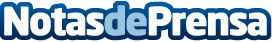 Easy Vending reinventa la máquina de caféEl café es una de las bebidas más consumidas a diario por los españoles, ya sea en casa o fuera de ella. En los últimos años, el hábito de tomar café para llevar se ha vuelto más común y por eso hay una mayor oferta de puntos de venta que cuentan con esta modalidad. Easy Vending se ha sumado a esta tendencia con el objetivo de ofrecer a los consumidores una amplia gama de cafés, de alta calidad y saludablesDatos de contacto:Easy Vending900 101 938Nota de prensa publicada en: https://www.notasdeprensa.es/easy-vending-reinventa-la-maquina-de-cafe_1 Categorias: Nutrición Gastronomía Madrid Cataluña Recursos humanos Consumo http://www.notasdeprensa.es